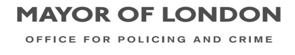 We Are London: Youth Survey 21-22About this Document: This document is a paper preview of all questions asked in the Youth Survey 21-22 and is intended for information only – please do not ask young people to fill out this paper preview. Not all questions will be asked of all participants, and red text indicates routing. Please note that the survey itself is hosted online, enabling automatic routing.We Are London: Youth Survey 21-22Have your say…This survey is being run by the Mayor of London and the Mayor’s Office for Policing and Crime (MOPAC) to help us understand the experiences of young people aged 11 to 16 in London.The survey asks you for your views on a range of crime and policing issues, including whether you have ever been a victim of crime and your views towards the police. The results from this survey will help us to understand more about what is important to young people in London, and will feed into the work we do to help keep young Londoners safe.Everything you say in this survey will be kept anonymous and confidential, so we will not know who you are. Please be honest in your answers.The survey should take around 20 minutes to complete. Please make sure that you have permission from your teacher or your parent/guardian before taking part.Your participation is entirely voluntary. If there are any questions in this survey that you don’t want to answer, please either click ‘I don’t want to say’ or leave the question blank. You can go forwards and backwards by pressing the arrow buttons at the bottom of each page.If you have any problems completing the survey, you can contact us at evidenceandinsight@mopac.london.gov.uk.Your data will be used by MOPAC solely for the purpose of improving the service you receive and will never be shared or published in a way in which people will be able to know who you are. By filling in this survey you agree that we will process your data in line with MOPAC’s privacy policy. For more information, please go to www.london.gov.uk/mopac-privacy-policy or contact MOPAC at enquiries@mopac.london.gov.uk.Any information that you provide will be processed in line with the requirements of the UK Data Protection Act and the EU General Data Protection Regulation (GDPR).Thank you for your help with this important study.Firstly, please tell us a little bit about yourself. A.1. Please can you tell us which London borough you live in?If you aren’t sure, please choose ‘I don’t know’ at the end of the list. If you don’t live in London please choose ‘I live outside of London’.A.2. Which London borough do you go to school in?If you aren’t sure, please choose ‘I don’t know’ at the end of the list. If you don’t go to school in London please choose ‘I go to school outside of London’.A.3. Which year group are you in at school?A.4. How old are you?A.5. Are you?A.6. How would you describe your ethnicity?The first section of this survey asks you some questions about what you think of the police in London. B.1. Overall, would you say that you have a good or bad opinion of the police?B.2. Do you agree or disagree with the following statements about the police?B3. From the list below, please choose the top three things you think the police should be dealing with ACROSS LONDON. B.5. When you think about the police in London, what are the first three words that you think of?Please write one word in each box[ Sample is randomised so that half of sample see Block 1 (C.1. to C.3) and half of sample see Block 2 (C.4 to C.6)]Block 1C.1. In the last year, have you spoken to or had contact with a police officer in London?Please think about THE LAST TIME you spoke to or had contact with a police officer in London.C.2. In your own words, please tell us what happened?C.3. Overall would you say this experience was...Block 2C.4. Have you ever spoken to or had contact with a police officer in London?Please think about THE FIRST TIME you had contact with a police officer in London.C.5. In your own words, please tell us what happened?C.6. Overall would you say this experience was...This section asks you a few questions about issues that might affect you in the area where you live.  D.1. In general, how safe do you feel in the area where you live?Please think about the area within 15 minutes’ walk from your home. D.2. How safe do you think the area where you live is for…D.3. Do you think the following things are a problem in the area where you live?If you are worried about your safety, please speak to your parents/guardians, teacher, or another adult that you trust.You can also phone Childline to talk to someone about anything that is worrying you, on 0800 1111 or by going to http://www.childline.org.uk/This section asks you a few questions about issues that might affect you in school. E.1. In general, how safe do you feel in your school?E.2. Do you think the following things are a problem in your school?If you are worried about your safety, please speak to your parents/guardians, teacher, or another adult that you trust.You can also phone Childline to talk to someone about anything that is worrying you, on 0800 1111 or by going to http://www.childline.org.uk/F1. In the last year (12 months), have you personally been a victim of crime?F.2. Which of the following BEST DESCRIBES this crime?If you have been the victim of more than one crime in the last year, please think about the most recent time. F.3. Did you tell the police about this crime? If you have been the victim of more than one crime in the last year, please think about the most recent time. F.4.  How happy were you with the way the police dealt with this crime?Many schools in London have ‘Safer Schools Officers’. These are police officers that work in schools to keep young people safe, increase their positive experiences with police, and reduce crimes that affect them and their school.G.1. How important do you think it is for the police to work together with schools?G.2. The list below shows some things that Safer Schools Officers might do in school. For each one, would it make you feel more safe, less safe, or no different? G.3. As far as you know, does YOUR SCHOOL have a ‘Safer Schools Officer’ or a police officer that regularly works with your school to keep pupils and the wider school community safe?Please think about the Safer Schools Officer that works with your school.G.4 Overall, does your Safer Schools Officer make you feel…G.5. If a crime was to happen to you, or if you were worried about something, how likely would you be to speak to your Safer Schools Officer? G.6. Have you ever spoken to your Safer Schools Officer for any reason?G.7. Which of the following best describes WHY you spoke to your Safer Schools Officer?Tick all that apply. ………………………………………………………………………………G.8. Thinking about the times you’ve spoken to your school’s Safer Schools Officer, have your experiences been positive, negative, or have they been mixed?G.9. Now imagine if your Safer Schools Officer was removed from your school, do you think that crime in school would increase, decrease, or would there be no difference?G.10. And do you think that relationships between pupils and police would get better, get worse, or would there be no difference?[G.11 and G.12 only asked to those saying ‘No’ at G.3]G.11. Now imagine if your school DID have a Safer Schools Officer, do you think that crime in school would increase, decrease, or would there be no difference?G.12. And do you think that relationships between pupils and police would get better, get worse, or would there be no difference?‘Stop and Search’ is a power that allows the police to speak to someone if they think they have been involved in a crime, and to search them to see whether they are carrying anything that they should not be.H.1. Do you agree or disagree that…H.2. Have YOU ever been ‘Stopped and Searched’ by the police in London?H.3. How many times have you been ‘Stopped and Searched’ by the police in London?H.4. Thinking about the last time you were ‘Stopped and Searched’ by the police in London, would you say that they…H.5.  Do you know ANYONE ELSE who has been ‘Stopped and Searched’ by the police in London?H.6. Have you heard whether THEIR experiences were positive or negative, or have their experiences been mixed?One of the most important things for the Mayor of London is to help stop knife crime and violence in London. To do this, we need to understand how these things affect people who live, work, or go to school in London.   The next questions ask you about your experiences of violence, gangs and knife crime in London. All your answers are anonymous, so no one will know who you are, so please be honest when answering.I.1. Do you know anyone…I.2. Have you ever been ASKED OR PRESSURED by someone else to…I.3. Have YOU ever…I.4 What do you think are the main reasons that some young people get involved in violence?[Sample is randomised so that half of sample see Image A and half of sample see Image B. This section uses an experimental design to help understand whether publishing images of knives on social media may affect young people’s worries and attitudes towards knife crime]The police sometimes use social media to tell people about how they are dealing with knife crime and violence in London. For example, below is a Facebook post from the Metropolitan Police Service. Image A:                                                                Image B: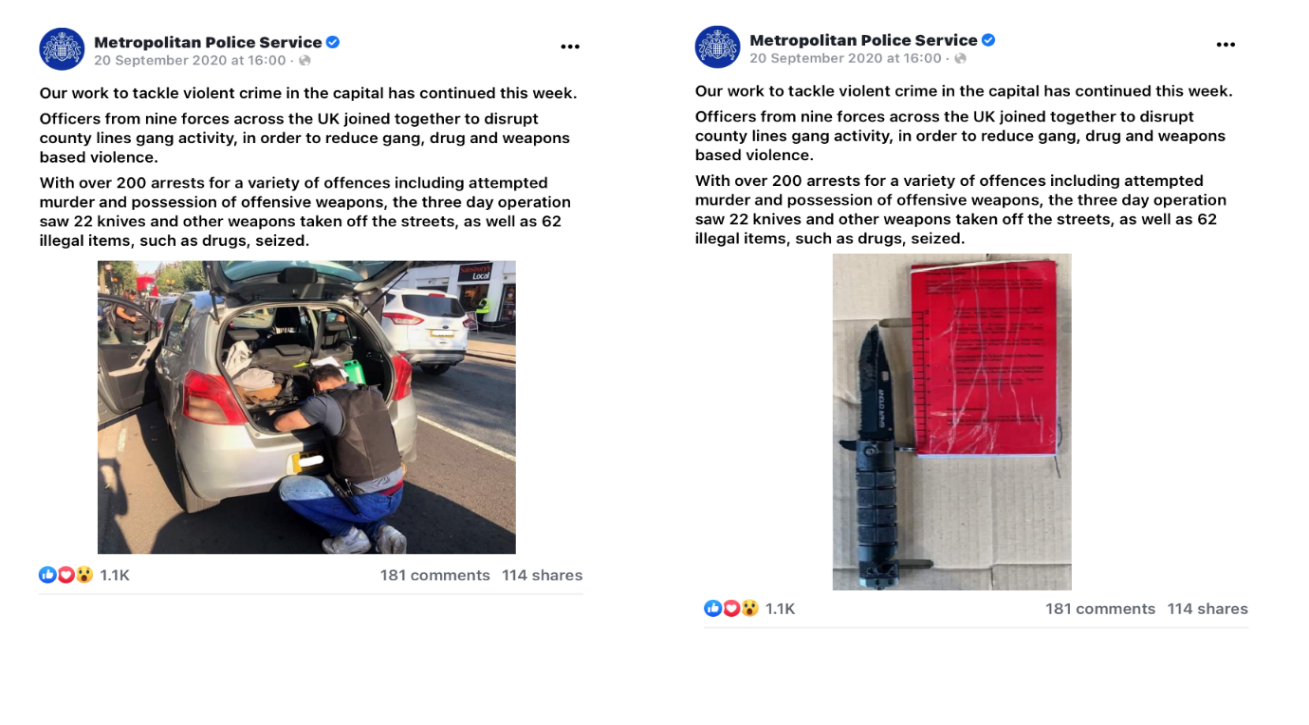 J.1. Looking at the Facebook post above, do you think this is…?J.2. How worried are you about knife crime in London?J.3. Do you agree or disagree with the following statements…The next questions ask you a bit about your experiences of using social media and the internet.  K.1. Overall, how safe do you feel when you are online (using the internet or social media)?K.2. In the last year, has anything happened to you ONLINE that made you feel worried in some way? (e.g. Facebook, Instagram, Snapchat, Tiktok, or online gaming)?K.3. And in the last year, has anyone said mean things to you, bullied you, or upset you online?K.4. Do you feel they targeted you because of who you are - for example your ethnicity, religion, gender, disability, sexual orientation or transgender identity?[ Sample is randomised so that half of sample see Stem 1 and half of sample see Stem 2]K.5/6. In the last year, have you seen… Stem 1: violence or anything that encouraged violenceStem 2: anything that encouraged hate or discrimination (such as racism of sexism)in any of the following places? Please choose all that applyK.7. How well do you think the police understand online issues that affect young people?K.8. What do you think the police could do to better keep young people safe online?If something has happened to you online that made you feel unsafe, scared or worried, you can report this to a special police team called CEOP, by going to http://www.ceop.police.uk/.You can also talk to someone at Childline on 0800 1111 or by visiting http://www.childline.org.ukK.9. In the last year, have you watched any videos where people have filmed the police on their mobile phones and uploaded it to the internet or shared it on social media?K.10. Please think about the last video like this that you saw and tell us what happened in it.K.11. As a result of watching this video, would you say that your opinion of the police...[Please note that Section L is ONLY asked to young people in school years 10 and 11]These questions ask you about unwanted behaviours that may happen between people when they are in a relationship or when they are out and about in London. If you prefer not to answer these questions, please select ‘I don’t want to say’ or press the ‘next’ button at the bottom of your screen.  L.1. The following list contains behaviours that might be displayed by some people when they fancy someone, or when they are in a relationship with someone.Do you think it is always ok, sometimes ok, or never ok for people to do these things?L.2. In the last year, have you personally experienced any of the following things?[ONLY if yes to any at L.2.]L.3. Have you spoken to someone about these experience(s), or sought any support or help?L.4. Who did you speak to, or seek support from?Please tick all that apply.…………………………………………..L.5. Why did you not speak to anyone or seek help for your experience(s)?Please tick all that apply.
………………………………………..Finally, please could you tell us a little bit more about yourself?M.1. How happy are you with your life as a whole, where 0 is ‘not at all happy’ and 10 is ‘completely happy’?M.2. Have you ever attended a Pupil Referral Unit (PRU)?M.3. Are you currently in the Police Cadets?M.4. Have you thought about working for the Metropolitan Police Service when you leave school?Thank you for taking the time to fill in this survey. The results from this survey will help us to understand more about what is important to young people in London, and will feed into the work we do to help keep young Londoners safe.If you are upset or worried about any of the issues raised in the survey, there are some details below for organisations that can help.London Victim and Witness ServiceThe London Victim and Witness Service provides the London Children and Young People’s Service to support young people who have been affected by a crime that has happened directly to the young person or to someone else.Phone: 08 08 16 89 11 (24hr)Text: 18001 08 08 16 89 111Online live chat available via website (24hr)Directory of services: https://www.londonvws.org.uk/directory Visit London Victim and Witness Service siteYoungMindsYoungMinds offers information, support and advice for children and young people on mental health, wellbeing, racism and self-harm.YoungMinds Crisis Messenger: text YM to 85258.Phone: 0808 802 5544 (Mon–Fri 9.30am-4pm)Visit the YoungMinds websiteThe MixThe Mix provide non-judgmental support and information for young people under 25 on a variety of issues including mental wellbeing, sex & relationships, exam stress, money, drugs and self-harm.Webchat available.Phone: 0808 808 4994Visit The Mix websiteThe Cybersmile FoundationThe Cybersmile Foundation offers support, advice and guidance to people of all ages who have been affected by cyberbullying and online hate campaigns.Visit The Cybersmile Foundation websiteeCRIMEeCRIME is a website containing useful, common-sense approach, advice and practical information on cyber bullying, trolling, mobbing and all forms of online crime for adults and children alike.Visit the eCRIME websiteFRANKFRANK provides a confidential service to anyone wanting information, advice or support about any aspect of drugs.Phone: 0300 123 6600Online chat facility (2-6pm weekdays)Visit the Talk to Frank websiteSt GilesSt Giles provide help for young people involved in or at risk of criminal exploitation through gangs, serious violence and offending.Phone: 020 7708 8000Email: info@stgilestrust.org.ukVisit the St Giles websiteSafer LondonSafer London supports young people who are worried about violence, abuse or harm to themselves or others to find ways to keep safe.Email: referralandassessmentteam@saferlondon.org.ukVisit Safer London siteGalopGalop provides free, confidential and independent support for LGBT+ young people aged 13 to 25 who are experiencing or worried about abuse.Online referral: https://galop.org.uk/make-a-referralLGBT+ Hate Crime Helpline: 0207 7042040 (10am-4pm weekdays) / HateCrime@galop.org.ukVisit the Galop siteChildnetChildnet provides resources to help children and young people stay safe online.Visit the Childnet siteFearless (Crimestoppers)Fearless is a site for young people providing non-judgemental information and advice about crime and criminality, alongside a safe place to report information about crime completely anonymously.Visit the Fearless siteThinkuknowThinkuknow offers advice to children and young people on sex, relationships and staying safe online.Visit the Thinkuknow siteDisrespect NobodyDisrespect Nobody helps young people to learn and understand about healthy relationships.Visit the Disrespect Nobody site_#knifefree_#knifefree provides advice, help and support to young people on living knife free.Visit the _#knifefree site< Select from list of London Boroughs >< Select from list of London Boroughs >Year 7Year 8Year 9Year 10Year 1111 years old12 years old13 years old14 years old15 years old16 years oldI don’t want to sayMaleFemaleOtherI don’t want to sayWhiteAsianBlackMixed EthnicityOther Ethnic GroupI don’t want to sayGood opinionBad opinionNo opinionI don’t knowAgreeNeutralDisagreeI don’t knowThe police do a good job in the area where I live.The police are helpful and friendly towards young people.The police treat young people the same as they treat adults.The police treat everyone fairly, whatever their skin colour or religion.The police listen to the concerns of young people.The police will be there when I need them.The police deal with the things that matter to young people.The police can protect me from crime.The police have the same sense of right and wrong as I doThe Metropolitan Police Service is an organisation that I can trustYour Choice (up to three)Gun and knife crimeDrugs and drug-related crimeGangs and gang-related crimeBurglaryTerrorismDomestic abuse or sexual crimesOnline crimes and fraudKeeping vulnerable people safeKeeping children and young people safeBetter relationships between police and the publicVehicle crimeAnti-social behaviour (such as people being drunk or noisy, graffiti or traffic problems)Open textOpen textOpen textYesGo to C.2.NoGo to Section D.I don’t knowGo to Section D. Open textVery positiveA bit positiveMixedA bit negativeVery negativeI don’t knowYesGo to C.5.NoGo to Section D.I don’t knowGo to Section D. Open textVery positiveA bit positiveMixedA bit negativeVery negativeI don’t knowVery safeFairly safeNot very safeNot at all safeI don’t knowVery safeFairly safeNot very safeNot at all safeI don’t knowWomen and girlsMen and boysChildren and young people A big problemA bit of a problemNot a problemI don’t knowPeople using or dealing drugsPeople carrying knivesPeople being violent or hurting each other People stealing thingsPeople joining gangs(groups of people who hang around together and may commit crime or fight other gangs) Hate crime(insulting or hurting someone because of their skin colour, religion, sexuality, disability or gender identity)Very safeFairly safeNot very safeNot at all safeI don’t knowA big problemA bit of a problemNot a problemI don’t knowPeople using or dealing drugsPeople carrying knivesPeople being violent or hurting each other People stealing thingsPeople joining gangs(groups of people who hang around together and may commit crime or fight other gangs) Hate crime(insulting or hurting someone because of their skin colour, religion, sexuality, disability or gender identity)YesGo to F.2.NoGo to Section G.I don’t knowGo to Section G. Tick OneTheft or burglary (where someone steals something valuable from you)Criminal damage (where someone deliberately breaks, ruins or damages something valuable that belongs to you)Violent Crime (where someone hurts you on purpose, for example by hitting, kicking or punching you)Hate Crime (where someone is abusive, makes threats or hurts you because of your identity (or who the person committing the crime thinks you are), for example your ethnicity, religion, disability, sexual orientation or gender identity)Online Crime (where someone does something nasty to you on the internet, or uses your details to pretend to be you)Something elseI don’t knowI don’t want to sayYesGo to F.4.NoGo to Section G.I don’t knowGo to Section G. I don’t want to sayGo to Section G. Very happyFairly happyNeither happy nor unhappyFairly unhappyVery unhappyI don’t knowVery importantFairly importantNot very importantNot at all importantI don’t knowMore safeLess safeNo differentI don’t knowInvestigate crimes that happen to young people in schoolSearch young people if they think they may be carrying things like drugs, knives or other weaponsHelp find the right support for young people who are having difficulties in school or at homeBe available for young people in school to report crimes, ask for advice, or discuss problemsHelp to organise activities for young people (e.g. sports clubs, school trips, emergency service experiences)Present assemblies or lessons to teach young people about police and crime issuesSpend time in school speaking to pupils and staffDeal with people who commit crime in schoolYesGo to G.4.NoGo to G.11.I don’t knowGo to Section H. More safe at schoolLess safe at schoolNo differentI don’t knowVery likelyFairly likelyNot very likelyNot at all likelyI don’t knowYesGo to G.7.NoGo to G.9.I don’t knowGo to G.9. TickBecause I had been the victim or witness of a crimeBecause I had been accused of doing something wrong or committing a crimeBecause I wanted to give them information about a crime or something that had happenedBecause I wanted help or advice about somethingBecause I was searched by themJust for a chat or conversation in a lesson/assembly/clubI don’t knowSomething else (please write below)PositiveNegativeMixedI don’t knowIncreaseDecreaseNo differenceI don’t knowGet betterGo to Section H. Get worseGo to Section H. No differenceGo to Section H.I don’t knowGo to Section H. IncreaseDecreaseNo differenceI don’t knowGet betterGet worseNo differenceI don’t knowAgreeNeutralDisagreeI don’t knowThe police should carry out Stop and SearchThe police use their Stop and Search powers fairlyUsing Stop and Search will help to stop people from carrying knivesI feel safer knowing the Police can use ‘Stop and Search’YesGo to H.3.NoGo to H.5.I don’t knowGo to H.5. Once TwiceThree timesMore than three timesI don’t knowYesNoI don’t knowWere politeTreated you with respectExplained why they stopped and searched youYesGo to H.6.NoGo to Section I.I don’t knowGo to Section I. PositiveNegativeMixedI haven’t heard anythingI don’t knowI don’t want to sayYesNoI don’t knowDon’t want to say…Who is in a gang? (By gangs, we mean groups of people who hang around together, and who may have a particular territory (area), or a name to identify their group. They may commit crime together, or have fights with people in other gangs)…Who has carried a knife with them, for example just in case they get into a fight?YesNoI don’t knowDon’t want to say…Carry or hide a knife for them?…Carry or sell drugs for them?YesNoI don’t knowDon’t want to say…Been threatened or hurt by someone with a knife?…Belonged to a gang?…Carried a knife with you?…Carried another type of weapon with you, or something you had intended to use as a weapon?Open text:A good way to reach young peopleA bad way to reach young peopleNeither a good nor a bad way to reach young peopleI don’t knowVery worriedFairly worriedNot very worriedNot at all worriedI don’t knowAgree a lotAgree a littleNeutralDisagree a littleDisagree a lotI don’t knowCarrying a knife can help keep me safeI would consider carrying a knife in futureI can understand why some young people might carry a knifeI would stop a friend from carrying a knifeThe police in London do a good job at dealing with knife crimeVery safeGo to K.2.Fairly safeGo to K.2.Not very safeGo to K.2.Not at all safeGo to K.2.I don’t use the internet or social mediaGo to Section L.I don’t knowGo to K.2. YesNoI don’t knowI don’t want to sayYesGo to K.4.NoGo to K.5.I don’t knowGo to K.5.I don’t want to sayGo to K.5. YesNoI don’t knowI don’t want to sayFacebookTwitterYouTubeRedditTikTokInstagramSnapchatWhatsAppOnline gaming chatsI don’t knowI don’t want to sayVery wellFairly wellNot very wellNot at all wellI don’t knowOpen text:YesGo to K.10.NoGo to Section L.I don’t knowGo to Section L.I don’t want to sayGo to Section L. Open text:Got betterGot worseDid not changeI don’t knowAlways okSometimes okNever okI don’t knowI don’t want to sayStaring or wolf-whistling at people you fancy as they walk past. Making sexual comments or jokes about what someone is wearing, or the way they look. Trying to dance with someone you fancy at a party, even if they say they don’t want to dance with you. Checking your girlfriend or boyfriend’s phone or social media account to see what they’ve been up to or who they’ve been talking to. Showing your friends intimate or nude pictures of your girlfriend or boyfriend without their permissionTelling your girlfriend or boyfriend not to hang out with certain friends because you don’t like them. Saying nasty things to your girlfriend or boyfriend during an argument. Hitting or pushing your girlfriend or boyfriend during an argument. YesNoI don’t knowDon’t want to saySomeone wolf-whistled at youSomeone stared at you in a way that made you feel uncomfortableSomeone made jokes or taunts of a sexual nature about youSomeone made unwanted sexual comments about you, for example about the way you look or what you were wearingSomeone sent you unwanted sexual messages or nude pictures/selfiesSomeone asked you to send them nude pictures/selfiesSomeone shared your nude pictures/selfies in a way that you did not wantYesGo to L.4.NoGo to L.5.I don’t knowGo to Section M.I don’t want to sayGo to Section M. Your family or friendsThe policeYour school or a teacherA support organisation or charity (e.g. Childline)I don’t want to saySomeone else not on this list (please write in)I didn’t feel that I needed toI didn’t think it was important or serious enoughIt happens too oftenIt’s normal for these things to happen/it’s just banterI didn’t know who to speak toI felt ashamed, or didn’t feel comfortable talking about itI didn’t want to get anyone in troubleI didn’t know who did itI felt frightened or intimidatedI was worried about what might happenI was worried about someone finding outI didn’t think about talking to anyone I don’t want to saySomething else (please write in)0 12345678910I don’t knowI don’t want to sayYesNoI don’t knowI don’t want to sayYesNoI don’t knowYesNoI don’t know